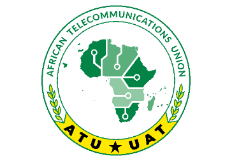 6ème SESSION ORDINAIRE DU  COMITÉ PRÉPARATOIRE DE LA CONFÉRENCE (CPC-22)Alger, Algérie, 22 - 23 juillet 2022Projet d’ordre du jour#PointsDocumentsRéunion des chefs de délégationsSession d’ouvertureÉlection du bureauCPC/06/D01Examen du projet d’ordre du jour du CPC-22CPC/06/D02Examen du Programme prévisionnel de travail du CPC-22CPC/06/D03Exposé du Règlement intérieur du CPC-22CPC/06/D04Nomination de la Commission de vérification des pouvoirsCPC/06/D05Examen du rapport du Conseil d’administration du CPC-22 sur les activités de l’Union au cours de la période quadriennale 2019 - 2022CPC/06/D06Considérations relatives aux niveaux des unités contributivesCPC/06/D07Examen des projets de propositions communes africaines (PCA) en vue de la PP-22 de l’UIT CPC/06/D08Examen des projets de résolutions et de décisions de la Conférence de plénipotentiaires 2022 (CPL-22)CPC/06/D09Exposé du Règlement intérieur de la CPL-22CPC/06/D10Examen du projet d’ordre du jour de la CPL-22CPC/06/D11Examen du Programme prévisionnel de travail de la CPL-22CPC/06/D12Examen du rapport intérimaire de la Commission de vérification des pouvoirsCPC/06/D13DiversAdoption du rapport et des recommandations du CPC -22 en vue de la CPL-22CPC/06/D14Motion de remerciementCPC/06/D15Séance de Clôture